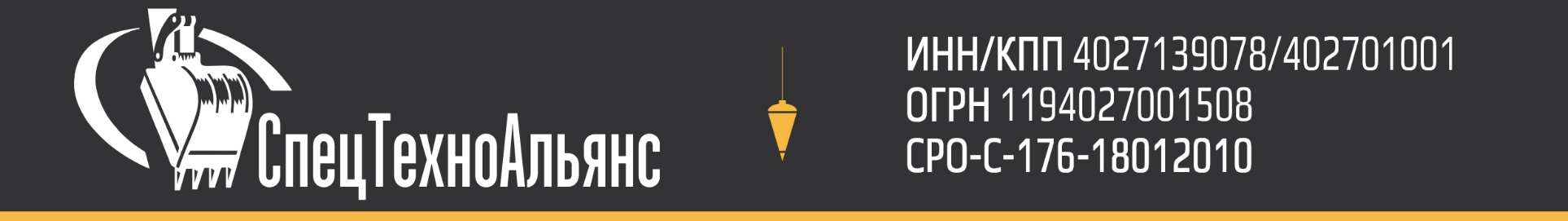 КАРТОЧКА УЧЕТА ОСНОВНЫХ СВЕДЕНИЙ ОБ ОРГАНИЗАЦИИ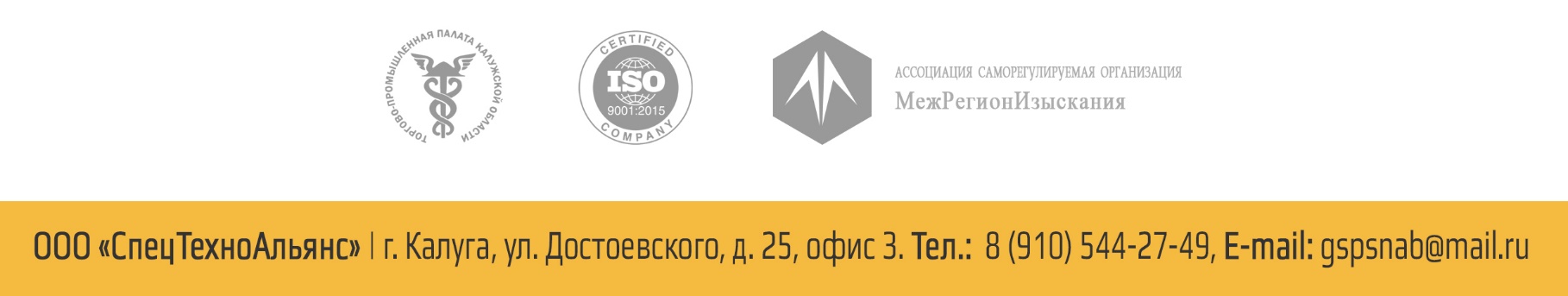 Полное наименование организации 
(в соответствии с Учредительными документами)Общество с ограниченной ответственностью «СпецТехноАльянс»Сокращенное наименованиеООО «СпецТехноАльянс» Юридический адрес
(в соответствии с Учредительными документами)248000, г. Калуга, ул. Достоевского, д.25, офис 3Почтовый адрес248000, г. Калуга, ул. Достоевского, д.25, офис 3Е-mailgspsnab@mail.ruНомер тел./факс+7 (910) 544-27-49ИНН4027139078КПП402701001ОГРН1194027001508ОКПО35877892ОКОГУ4210014ОКФС16ОКОПФ12300ОКВЭД41.20Банковские реквизиты)Р/счет № 40702810322240005911 Калужское Отделение № 8608 ПАО СбербанкК/счет № 30101810100000000612БИК 042908612Директор (действует на основании Устава)Балаян Сергей Юрьевич